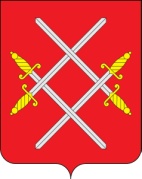 АДМИНИСТРАЦИЯ РУЗСКОГО ГОРОДСКОГО ОКРУГАМОСКОВСКОЙ ОБЛАСТИПОСТАНОВЛЕНИЕот _____________  № _____О признании утратившим силу постановления Администрации Рузского городского округа от 15.03.2022 № 886 «Об утверждении Административного регламента предоставления муниципальной услуги «Выдача архивных справок, архивных выписок, архивных копий и информационных писем на основании архивных документов, созданных с 1 января 1994 года»В соответствии с Законом Московской области от  07.07.2023 №137-ОЗ «О прекращении осуществления органами местного самоуправления городских округов Московской области отдельных государственных полномочий Московской области по хранению, комплектованию, учету и  использованию архивных документов, отнесенных к собственности Московской области, и внесении изменений в законы Московской области «Об архивном деле в Московской области» и «О собственности Московской области», постановлением Администрации Рузского городского округа от 06.09.2023 №5473 «О ликвидации муниципального казенного учреждения «Архив» Рузского городского округа Московской области», руководствуясь Уставом Рузского городского округа, Администрация Рузского городского округа постановляет:Признать утратившим силу постановление Администрации Рузскогогородского округа от 15.03.2022 № 886 «Об утверждении Административного регламента предоставления муниципальной услуги «Выдача архивных справок, архивных выписок, архивных копий и информационных писем на основании архивных документов, созданных с 1 января 1994 года».2. Настоящее постановление распространяется на правоотношения, возникшие с 01.01.2024 года.3.Опубликовать настоящее постановление в официальном периодическом печатном издании, распространяемом в Рузском городском округе, и разместить на официальном сайте Рузского городского округа в сети «Интернет». 4.Контроль за исполнением настоящего постановления возложить на Первого заместителя Главы Администрации Рузского городского округа Пархоменко В.Ю.Глава городского округа                                                                           Н.Н. Пархоменко